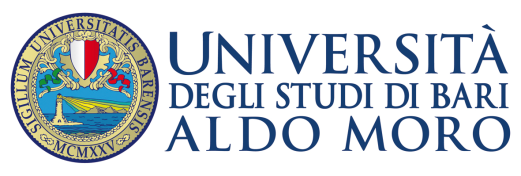 DIPARTIMENTO DI SCIENZE DEL SUOLO, DELLA PIANTA E DEGLI ALIMENTI - Titolo dell’attività per l’acquisizione delle competenze trasversali*:Uso dei materiali plastici e gestione sostenibile dei rifiuti- Sede dell’attività e modalità di erogazione:Dipartimento di Scienze del Suolo, della Pianta e degli Alimenti (DISSPA) - Università degli Studi di Bari Aldo Moro - via Amendola 165/A, Bari.Modalità di erogazione: in presenza e online su piattaforma TEAMS- Periodo di svolgimento delle attività formative: dal 02/05/2023 al 14/07/2023- Durata dell’attività: 48 ore-  Data entro la quale è possibile effettuare l’iscrizione (precedente allo svolgimento del 30% delle attività formative previste nell’ambito di ciascun insegnamento o laboratorio): 30/04/2023 -  Numero di CFU attribuibili agli studenti che avranno frequentato almeno il 70% delle lezioni/ sessioni di apprendimento/laboratori/seminari ed avranno superato le relative prove finali (esame di profitto o verifica): 6- Breve descrizione delle attività proposte e delle metodologie didattiche da adottare**: L’obiettivo del corso è la disseminazione di buone pratiche per minimizzare i rifiuti plastici in diverse attività partendo dall’uso dei manufatti plastici, dalla loro caratterizzazione e gestione, e dall’individuazione di uno smaltimento sostenibile a fine vita. Saranno individuate linee guida per: l’approvvigionamento responsabile dei materiali, l’identificazione dei rifiuti, il corretto stoccaggio e movimentazione, il posizionamento dei centri di raccolta. Sarà illustrata una metodologia per la localizzazione dei centri di raccolta, basata su sistemi informativi territoriali.Saranno fornite informazioni ambientali a livello di norme europee e nazionali, di procedure per promuovere la crescita culturale e tecnica, favorendo la legalità, tutelando l'ambiente e contribuendo allo sviluppo di una economia circolare sostenibile.Gli studenti dovranno realizzare un progetto su un argomento di loro interesse. L’esame consisterà in una discussione sulle modalità di sviluppo del progetto.  - Cognome, nome e recapito di posta elettronica o telefonico dei docenti responsabili:SCHETTINI Evelia, Dipartimento di Scienze del Suolo, della Pianta e degli Alimenti, email: evelia.schettini@uniba.it, tel: 080 5443060 VOX Giuliano, Dipartimento di Scienze del Suolo, della Pianta e degli Alimenti, email: giuliano.vox@uniba.it, tel: 080 5443547 * si raccomanda di non effettuare variazioni rispetto al titolo del progetto approvato dal CdA.**  inserire un testo pari a circa 1000 caratteri.